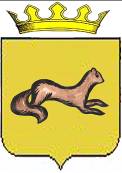 КОНТРОЛЬНО-СЧЕТНЫЙ ОРГАН____ОБОЯНСКОГО РАЙОНА КУРСКОЙ ОБЛАСТИ____306230, Курская обл., г. Обоянь, ул. Шмидта д.6, kso4616@rambler.ruЗАКЛЮЧЕНИЕ №93по результатам финансово-экономической экспертизы проекта постановления Администрации Обоянского района Курской области«О внесении изменений в муниципальную программу муниципального района «Обоянский район» Курской области «Содействие занятости населения в Обоянском районе Курской области»» г. Обоянь                                                                                         19 декабря 2022 г.	Основания для проведения экспертно-аналитического мероприятия: Федеральный Закон от 07 февраля 2011г. № 6-ФЗ «Об общих принципах организации и деятельности контрольно-счетных органов субъектов Российской Федерации и муниципальных образований», Решение Представительного Собрания Обоянского района Курской области от 29 марта 2013 г. № 2/23-II «О создании Контрольно-счетного органа Обоянского района Курской области и об утверждении Положения о Контрольно-счетном органе Обоянского района Курской области», Приказ от 18.03.2022 №7 «О внесении изменений в приказ №82 от 15.12.2021 «Об утверждении плана деятельности Контрольно-счетного органа Обоянского района Курской области на 2022 год».Цель экспертно-аналитического мероприятия: Проведение экспертизы проекта Постановления Администрации Обоянского района Курской области «О внесении изменений в муниципальную программу муниципального района «Обоянский район» Курской области «Содействие занятости населения в Обоянском районе Курской области»	Предмет экспертно-аналитического мероприятия: Проект Постановления Администрации Обоянского района Курской области «О внесении изменений в муниципальную программу муниципального района «Обоянский район» Курской области «Содействие занятости населения в Обоянском районе Курской области».Срок проведения: 19.12.2022 года. Исполнители экспертно-аналитического мероприятия: Председатель Контрольно-счетного органа Обоянского района Курской области – Шеверев Сергей Николаевич.Ведущий инспектор Контрольно-счетного органа Обоянского района Курской области - Климова Любовь Вячеславовна.Общие сведения об объекте экспертизы:Проект постановления Администрации Обоянского района Курской области «О внесении изменений в муниципальную программу муниципального района «Обоянский район» Курской области «Содействие занятости населения в Обоянском районе Курской области», направлен в Контрольно-счетный орган Обоянского района Курской области ответственным исполнителем – Управлением образования Администрации Обоянского района Курской области 16.12.2022 (сопроводительное письмо №1727 от 16.12.2022).В ходе проведения экспертизы выявлено:Представленный проект постановления Администрации Обоянского района Курской области разработан в соответствии с Федеральным Законом РФ от 06.10.2003 №131-ФЗ «Об общих принципах организации местного самоуправления в Российской Федерации», Уставом муниципального района «Обоянский район» Курской области и в целях увеличения количества рабочих мест, созданных для реализации временного трудоустройства несовершеннолетних граждан в возрасте от 14 до 18 лет в свободное от учебы время.Проект постановления Администрации Обоянского района Курской области предусматривает внесение изменений в муниципальную программу в части запланированных бюджетных ассигнований для реализации ее основных мероприятий.В соответствии с Решением Представительного Собрания Обоянского района Курской области от 21.12.2021 №13/55-IV «О бюджете муниципального района «Обоянский район» Курской области на 2022 год и плановый период 2023 и 2024 годов», объем бюджетных ассигнований предусмотренных по ЦСР 170 00 00000 «Муниципальная программа «Содействие занятости населения в Обоянском районе Курской области»», составляет 368,3 тыс. руб., в том числе:- на 2022 год 120,3 тыс. руб.;- на 2023 год 124,0 тыс. руб.;- на 2024 год 124,0 тыс. руб.Представленный проект предполагает утверждение общей суммы бюджетных ассигнований на реализацию мероприятий программы в размере 368,3 тыс. руб., в том числе:- на 2022 год 120,3 тыс. руб.;- на 2023 год 124,0 тыс. руб.;- на 2024 год 124,0 тыс. руб., что соответствует Решению о местном бюджете.ВыводыКонтрольно-счетный орган Обоянского района Курской области предлагает Администрации Обоянского района Курской области учесть настоящее экспертное заключение.Председатель Контрольно-счетного органаОбоянского района Курской области                                             С. Н. Шеверев 